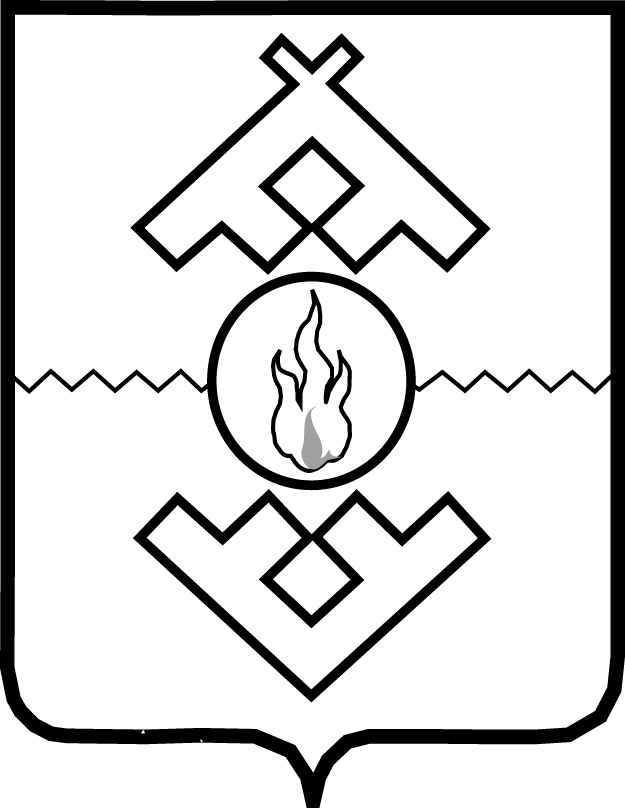 Департамент здравоохранения,труда и социальной защиты населенияНенецкого автономного округаПРИКАЗот __ ________ 2019 г. № __г. Нарьян-МарВ соответствии с Федеральным законом от 27.07.2010 № 210-ФЗ «Об организации предоставления государственных и муниципальных услуг», постановлением Администрации Ненецкого автономного округа от 30.09.2011 № 216-п «О разработке и утверждении административных регламентов исполнения государственных функций и административных регламентов предоставления государственных услуг» ПРИКАЗЫВАЮ:1. Внести изменения в Административный регламент предоставления государственной услуги «Предоставление мер социальной поддержки гражданам, подвергшимся воздействию радиации вследствие катастрофы                 на Чернобыльской АЭС», утвержденный приказом Департамента здравоохранения, труда и социальной защиты населения Ненецкого автономного округа от 16.11.2017 № 74 (с изменениями, внесенными приказом Департамента здравоохранения, труда и социальной защиты населения Ненецкого автономного округа от 26.03.2019 № 12) согласно Приложению.2. Настоящий приказ вступает в силу через 10 дней после                              его официального опубликования.ИзмененияВ Административный регламентпредоставления государственной услуги«Предоставление мер социальной поддержки гражданам, подвергшимся воздействию радиации вследствие катастрофы на Чернобыльской АЭС»1. В абзаце втором подпункта 2 пункта 4 слова «граждане, указанные в части четвертой статьи 14 Закона» заменить словами «дети, указанные в части пятой статьи 14 Закона».2. Подпункт 5 пункта 21 изложить в следующей редакции:«5) справка о размере среднего заработка с указанием причитающейся к выплате итоговой суммы (указывается цифрами и прописью) и периода, за который предоставляется отпуск, подписанная руководителем организации и главным бухгалтером (с расшифровкой подписей) и заверенная печатью (при наличии). Для получения единовременной компенсации справка должна содержать сведения о периоде работы получателя в организации на территории соответствующей зоны радиоактивного загрязнения;».3. Подпункты 7, 9 пункта 22 признать утратившим силу.4. Подпункты 5, 7 пункта 23 признать утратившим силу.________Руководитель Департаментаздравоохранения, труда и социальной защиты населенияНенецкого автономного округа      С.А. СвиридовПриложениек приказу Департамента здравоохранения,труда и социальной защиты населенияНенецкого автономного округаот __.___.2019 № ___«О внесении изменений в Административный регламент предоставления государственной услуги «Предоставление мер социальной поддержки гражданам, подвергшимся воздействию радиации вследствие катастрофы на Чернобыльской АЭС»»